４－１　家畜保健衛生所情報令和４年４月７日アルボウイルス（吸血昆虫を介して感染するウイルス）による疾病のうち、アカバネ病は発生地域が広く、関東以北でも発生がみられる疾病です。全国的に実施されているアカバネ病の抗体調査で、昨年度は沖縄県以外での抗体の陽転はありませんでしたが、令和元年には大阪府をはじめ、九州・千葉県でも抗体の陽転が確認されています。また、平成２２年度に抗体の陽転が確認され、多数の流産や異常産もみられました。今年度の本病の発生は、吸血昆虫のウイルス保有状況によりますが、感染すれば流産・死産等が発生する恐れがあります。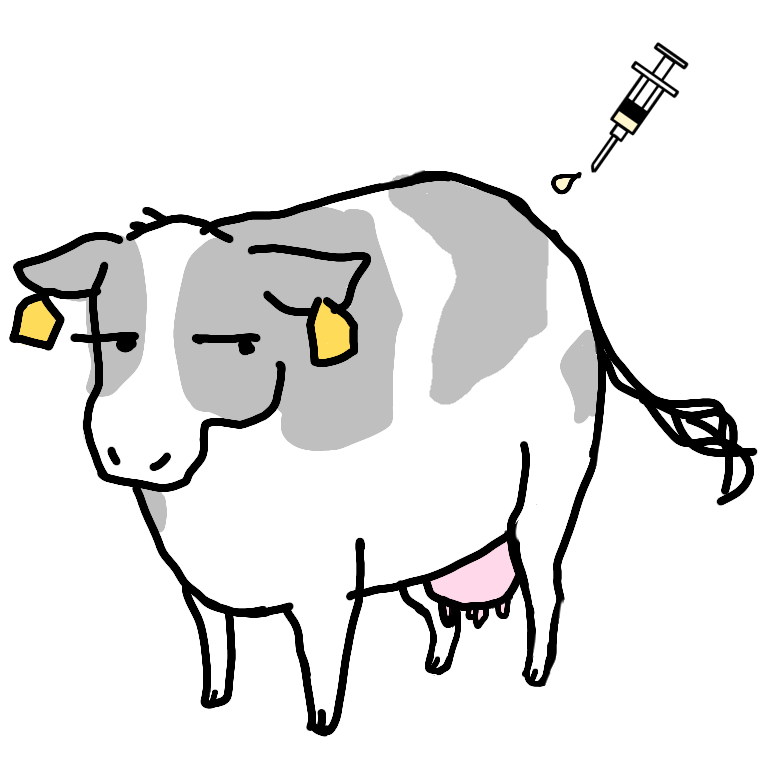 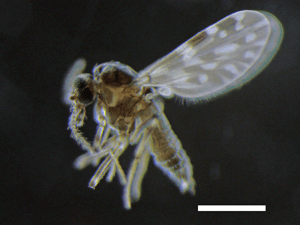 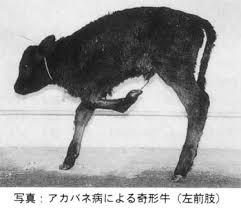 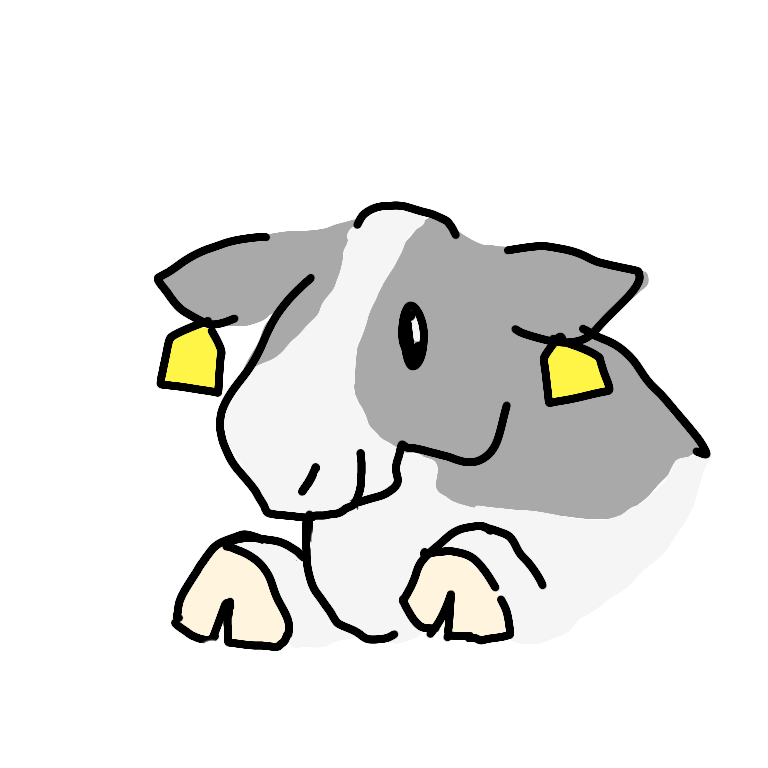 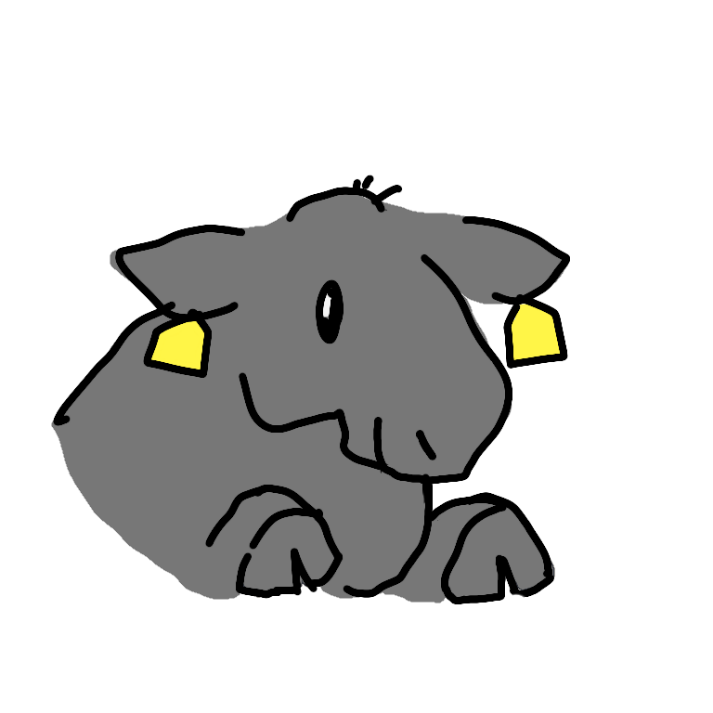 ＊＊＊＊＊＊＊＊＊＊＊＊＊＊＊＊＊＊＊＊＊＊＊＊＊＊＊＊＊＊＊＊＊＊＊＊＊＊＊＊＊＊＊＊＊＊＊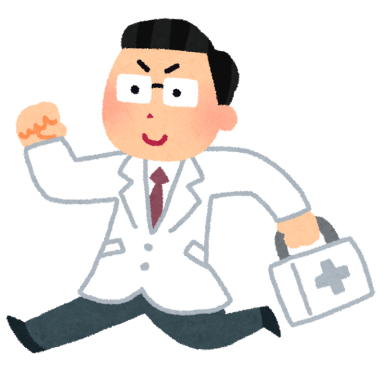 　　本情報に関するお問い合わせ、異常産などがあれば、下記へご連絡ください。　　　　大阪府家畜保健衛生所　　　　　　〒598-0048　泉佐野市りんくう往来北１－５９TEL　072-４58-1151　　FAX　072-４58-1152＊＊＊＊＊＊＊＊＊＊＊＊＊＊＊＊＊＊＊＊＊＊＊＊＊＊＊＊＊＊＊＊＊＊＊＊＊＊＊＊＊＊＊＊＊＊＊